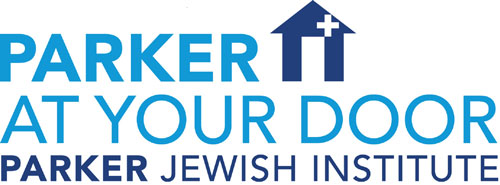 NYC- Metro Physician Services, PC271-11, 76th AvenueNew Hyde Parke, NY 11040Inactive Vaccine Consent and Administration RecordPatient InformationLast Name: ___________________________ First Name: ________________________    Date of Birth____________Address: ____________________________ City. State, Zip Code___________________ Phone: __________________Primary Care Provider (PCP) Name: _______________________________ PCP Phone: __________________________PCP Address: __________________________City. State, Zip Code__________________ PCP Fax#: _______________Race: [  ] White [  ] Black or African American   [  ] Asian   [  ]   Native Hawaiian or Pacific Islander           [  ] Native American or Alaskan          [  ] OtherEthnicity:  [  ] Hispanic or Latino          [  ] Non-HispanicCONSENT FOR SERVICES: I have been provided with the Vaccine Information Sheet(s) corresponding to the vaccine(s) that I am receiving. I have read or have had explained to me the information provided about the vaccine I am to receive. I have had the chance to ask questions that were answered to my satisfaction. I understand the benefits and risks of vaccination and I voluntarily assume full responsibility for any reactions that may result. I request that the vaccine be given to me or to the person named above for whom I am authorized to make this request.AUTHORIZATION TO REQUEST PAYMENT: I do hereby authorize NYC- Metro Physician Services, PC to release information and request payment. I certify that the information given by me in applying for payment under Medicare or Medicaid is correct. I authorize release of all records to act on this request. I request that payment of authorized benefits be made on my behalf.DISCLOSURE OF RECORDS: I understand that NYC- Metro Physician Services, PC may be required to or may voluntarily disclose my health information to the physician responsible for this protocol of specific health information of people vaccinated at NYC- Metro Physician Services, PC (if applicable), my Primary Care Physician (if I have one), my insurance plan, health systems and hospitals, and/or state or federal registries, for purposes of treatment, payment or other health care operations (such as administration or quality assurance). I also understand that NYC- Metro Physician Services, PC will use and disclose my health information as set forth in the NYC- Metro Physician Services, PC Notice of Privacy Practices (copy is available in-clinic, online or by requesting a paper copy).Signature of Parent/Guardian/Patient ________________________________________   Date _______________________  Relationship to Patient ________________________________________Vaccine Administration InformationAdministration Date_____________________ Vaccine _______________________ Manufacturer________________Lot #________________________  Expiration Date: ________________________ Route: _____________________Administration Site    [  ] Left Deltoid          [  ] Right Deltoid            [  ] Left Thig           [  ] Right Thigh Dosage                          [  ] 0.5 ml                    [  ] 0.25 mlVIS Version Date: ____________________________ Date VIS Given to Patient: _________________________[  ] I have provided the patient (and/or parent, guardian or surrogate, as applicable) with information about the vaccine and consent to vaccination was obtained.Administering Immunizer Name: _________________________________Administering Immunizer Signature: __________________________________Screening QuestionsScreening QuestionsScreening QuestionsScreening Questions1. Are you sick today? (For example: a cold, fever or acute illness)YesNoDon’t Know2. Do you have allergies or reactions to any foods, medications, vaccines or latex? (For example: eggs, gelatin, neomycin, thimerosal, etc.) List__________________________________YesNoDon’t Know3. Do you take anticoagulation medication? (For example: warfarin, Coumadin or other blood thinner)YesNoDon’t Know4. Do you have a long-term health problem with heart disease, lung disease, asthma, kidney disease, metabolic disease (e.g. diabetes), anemia or other blood disorder?YesNoDon’t Know5. For women: Are you pregnant or nursing? Could you become pregnant during the next month?YesNoDon’t KnowInsurance Information (To Be Completed by Patient or Authorized Person)Insurance Information (To Be Completed by Patient or Authorized Person)Insurance Information (To Be Completed by Patient or Authorized Person)Insurance Information (To Be Completed by Patient or Authorized Person)Primary Insurance NamePrimary Insurance ID#Subscriber Name/DOBSubscriber Relation to PatientPrimary Insurance AddressPrimary Insurance Group #Primary Insurance Phone #Primary Insurance Phone #